Gmina Miastków Kościelny08-420 Miastków Kościelny, ul. Rynek 6, tel. (025) 751-12-86, fax. (025) 754-40-07
NIP: 826-203-72-96, REGON: 711582322E-mail: gmina@miastkowkoscielny.pl
Strona internetowa: www.miastkowkoscielny.plWnioskodawca:Imię i nazwisko /nazwa firmy: ……………………………………………………………………………………………………………...................................................................................................................................................................................................Wniosek o wydanie*/zmianę*/aktualizację* warunków technicznychprzyłączenia do sieci kanalizacji sanitarnejDotyczy posesji przy ul. .............................................................nr ................ nr geod. działki .................................,Wnioskuję o określenie warunków technicznych przyłączenia do sieci:kanalizacji sanitarnej:- maksymalny dobowy przepływ odprowadzanych ścieków: Qśd = ............... (m3/d)Rodzaj ścieków:budowy (tymczasowo)bytoweprodukcyjneprzemysłowe (wielkość ładunku zanieczyszczeńinne…………………………………………………………..Rodzaj budynku / obiektu:  istniejący * projektowany*  rozbudowywany*Rodzaj zabudowy:jednorodzinnarozbudowa, nadbudowaobiekty usługoweobiekty produkcyjneinne ........................................Dodatkowe informacje:.......................................................................................................................................................………….......................................................................................................................................................…………Planowany termin rozpoczęcia odprowadzania ścieków* ....................................................................Adres zamieszkania/siedziba: ................................................................................................................................................................................................................................................PESEL /NIP**: ......................................................................................................................................................................Adres do korespondencji: .................................................................................................................................................................................................................................e-mail: .............................................................................Tel.:…………………………………………………..………Załączniki:Plan zabudowy lub szkic sytuacyjny, określający usytuowanie przyłącza w stosunku do istniejącej sieci kanalizacyjnej oraz innych obiektów i sieci uzbrojenia terenu.1 egz. oryginału kopii mapy zasadniczej lub mapy do celów projektowych w skali 1:500.Pełnomocnictwo do reprezentowania właściciela/i nieruchomości, wraz z opłatą skarbową 17,00 zł.Odbiór warunków:OSOBIŚCIE ODESŁAĆ POCZTĄODESŁAĆ ELEKTRONICZNIE OŚWIADCZENIE O TYTULE PRAWNYM DO WW. NIERUCHOMOŚCI:Posiadam(y) tytuł prawny do korzystania z wyżej wymienionej nieruchomości, wynikającej z:Prawa własności,Prawa współwłasnościUżytkowania wieczystego,Dzierżawy,Inne………………………………………………………….W przypadku poosiadania prawa współwłasności:posiadam(y) pisemną zgodę współwłaścicieli / a*Dokument potwierdzający tytuł prawny do nieruchomości -akt notarialny*/ księga wieczysta* nr:……………………………………………………………………………………………………………………………………………………Oświadczam, że dane zawarte w niniejszym wniosku są zgodne z aktualnym stanem faktycznym i prawnym.…………………………………………………………………(czytelny podpis Wnioskodawcy i data)Wyjaśnienie oznaczeń zastosowanych w tekście:* - niepotrzebne skreślić- właściwą odpowiedź należy zaznaczyć znakiem „X”Informacja o ochronie danych osobowych:KLAUZULA INFORMACYJNA:Informujemy, iż:1.	Administratorem danych osobowych jest Urząd Gminy Miastków Kościelny (Rynek 6, 08-420 Miastków Kościelny, tel; 25 751 12 86).2.	W sprawach z zakresu ochrony danych osobowych może Pan się kontaktować się z Inspektorem Ochrony Danych pod adresem e-mail: inspektor@cbi24.pl.3.	Dane osobowe będą przetwarzane w celu realizacji wniosku.4.	Dane osobowe będą przetwarzane przez okres niezbędny do realizacji ww. celu z uwzględnieniem okresów przechowywania określonych w przepisach odrębnych, w tym przepisów archiwalnych.  5.	Podstawą prawną przetwarzania danych jest art. 6 ust. 1 lit. b) ww. rozporządzenia.6.	Odbiorcami danych będą podmioty, które na podstawie zawartych umów przetwarzają dane osobowe w imieniu Administratora.7.	Osoba, której dane dotyczą ma prawo do:a.	dostępu do treści swoich danych oraz możliwości ich poprawiania, sprostowania, ograniczenia przetwarzania oraz do przenoszenia swoich danych, a także - w przypadkach przewidzianych prawem - prawo do usunięcia danych i prawo do wniesienia sprzeciwu wobec przetwarzania Państwa danych.b.	wniesienia skargi do organu nadzorczego w przypadku gdy przetwarzanie danych odbywa się z naruszeniem przepisów powyższego rozporządzenia tj. Prezesa Ochrony Danych Osobowych, ul. Stawki 2, 00-193 Warszawa.……………………………………………………………………(czytelny podpis Wnioskodawcy i data)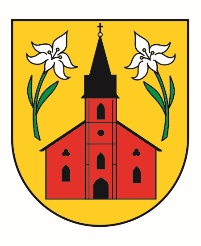 